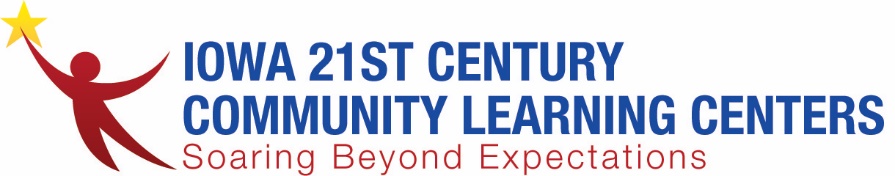 OSTCP: Out of School Time Career Pathways GrantAgendaFriday, August 20, 2021 Join Zoom Meetinghttps://zoom.us/j/98954958634?pwd=SjNSZCthRjM5RWNHVjVrVG91TzVvZz09Meeting ID: 989 5495 8634Passcode: 795201Additional Attachments:Slide deck from July 21st OSTCP Team Breakout SessionIntroductions and welcome Professional Development (Internal and External)Connect, Focus, Grow Mentor Training – Iowa Mentoring Partnership. Follow up questions or commentsThe August 9 training is mandatory as part of your grant agreement. The training with youth is not mandatory but is encouraged. July 21 – OSTCP Team Breakout SessionGreat job sharing out D’Lisa!NH Website - https://nhlearninginitiative.libguides.com/c.php?g=1143718 Slide deckBe Able – matches reading level with materials on career pathways: https://info.beable.com/beable-world-of-work-1 July 28 – Advanced Manufacturing STEM Webinar www.ed.gov/STEM Iowa received a nice shout out from the Feds.2.4 million job shortfall before COVID, estimated to be higher now.20% of technicians and engineers are approaching retirement nationwideStrong connection to the Department of Defense.Alexis Vogt, Monroe Community College https://www.monroecc.edu/special-programs/optical-systems-technology/?homebanner – Optics Technician, classroom connections, Zoom availability, strong connection to girls in particular, paid internships, Avogt4@monroecc.edu Teen STEM Café – rural site, Oelwein via STEM Next FinancialsReporting – new GPRA measures Vic reports in the G5 systemQuarterly report due September 15Immediate questions from the fedsClarification on what constitutes a “certification” Updates from grantees/best practices learned in the fieldFrom the field: